Johnstown Planning Board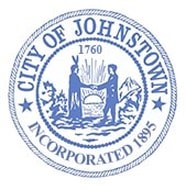 Council Chambers, City HallTuesday, September 6, 2022 @ 4:00 p.m.MINUTESThe proceedings of this meeting were recorded for the benefit of the City Clerk; because the minute are not a verbatim record of the proceedings, the written minutes are not a word-for-word transcript.CALL MEETING TO ORDER – Chris Vose, ChairmanATTENDANCE – Carrie M. Allen, City Clerk	ABESENT – Peter SmithAPPROVE MINUTESAugust 2, 2022Motion – Betsy CamarraSeconded – Chandra CotterAyes: 6Noes: 0Absent: 1 (P. Smith)ITEM #1; FOOTHILLS WORSHIP CENTER; JANSEN AVENUEPUBLIC HEARINGOpened 4:01 p.m.No public comment or discussionClosed 4:01 p.m.NEGATIVE DECLARATIONMotion – Terri EasterlySeconded – Jason MylottAyes: 6Noes: 0Absent: 1 (P. Smith)SITE PLAN APPROVALMotion – Chandra CotterSeconded – Terri EasterlyAyes: 6Noes: 0Absent: 1 (P. Smith)Discussion: Larry O’Regan asked if the Church was planning on having a daycare as it was in the submitted plans. Bradley Chesebro, Pastor of the Foothills Worship Center said at this time there were no plans on having a daycare but that could happen down the road. The Board told Rev. Chesebro that he would need to come back to the Board should he decide in the future they wanted a daycare.Bradley Chesebro, Pastor of the Foothills Worship Center stated that the temporary occupancy expires today, and asked what needs to be done next. Larry O’Regan told him to contact the Codes Office to schedule an inspection.DISCUSSIONChandra Cotter was not yet prepared to present the recommended changes of the Comprehensive Plan for final review by the Planning Board.MOTION TO ADJOURN @ 4:06 p.m.Motion – Mike PoulinSeconded – Betsy CamarraAyes: 6Noes: 0Absent: 1 (P. Smith)Respectfully submittedCarrie M. AllenCity ClerkPeter Smith, ChairmanChristopher Vose, City EngineerBetsy CamarraMichael Poulin, City AttorneyJason MylottCode Enforcement Terri G. EasterlyCarrie Allen, City Clerk Chandra CotterScott Jeffers, Liaison